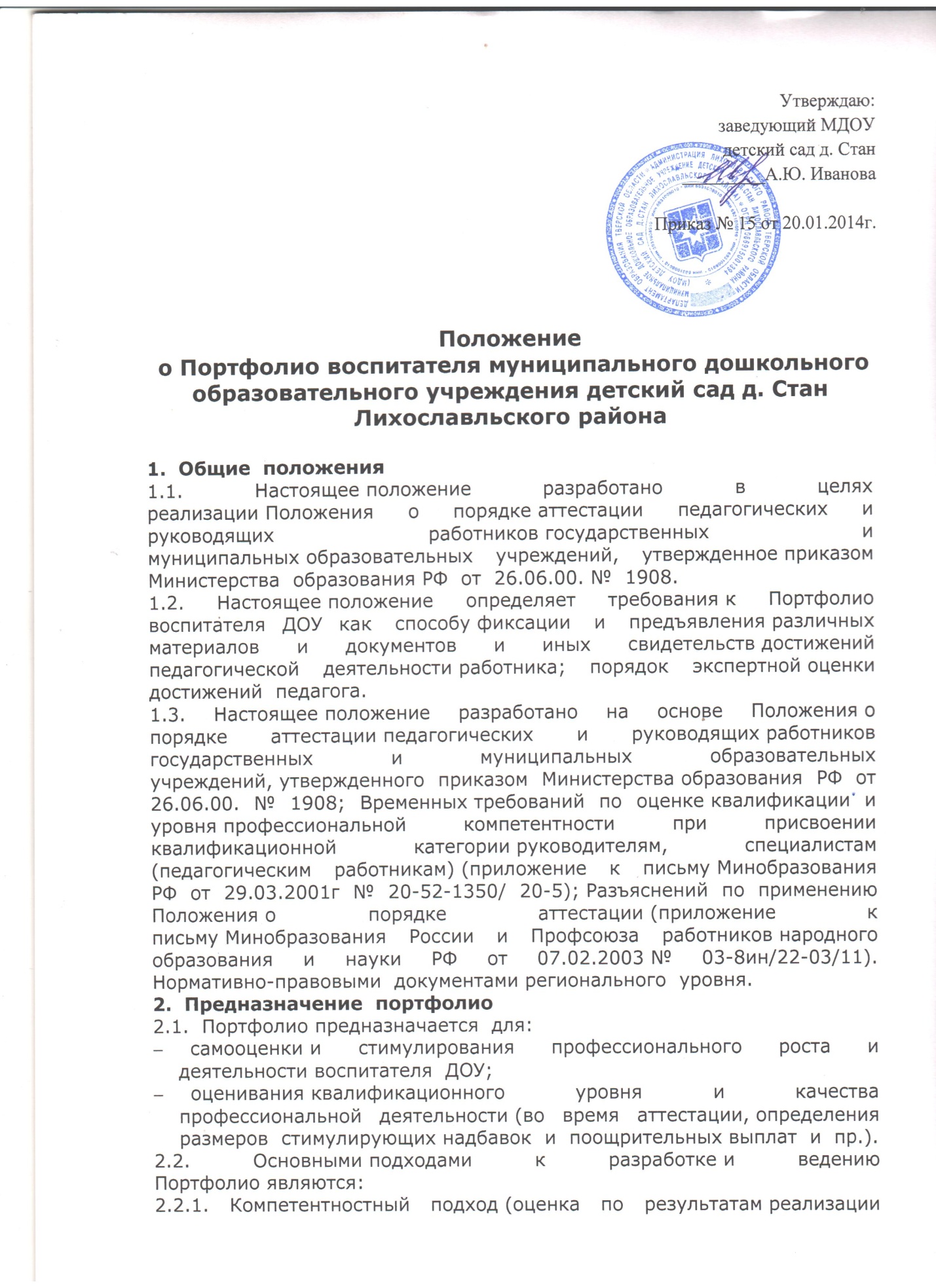 педагогом  основных профессиональных  функций  и  компетенций);2.2.2.  Деятельностный  подход (оценка  по  выполнению основных  видов  деятельности: воспитательно-образовательной,  конструктивной  и  оценочной,  здоровьесберегающей  и  здоровьеформирующей,  учебно-методической,  инновационной,  социально-педагогической);2.2.3. Системный подход  (оценка  уровня совокупности  профессиональных достижений: структурный  анализ,  способствующий  выявлению системообразующих  связей  и  отношений,  определению внутренней  организации  Портфолио педагога;  функциональный  анализ, позволяющий  раскрыть  функции Портфолио  в  целом  и  отдельных его  компонентов). 2.3.  Основными принципами  формирования  и  ведения  Портфолио являются: 2.3.1.  Принцип непрерывности  (постоянное  систематичное и  последовательное  пополнение Портфолио);2.3.2. Принцип диагностико-прогностической  направленности  (отражение состояния  профессионального  роста, наличие  параметров  профессиональной  деятельности);2.3.3.  Принцип интеракции  (обеспечение  эффективной обратной  связи  с  субъектами  образовательного  пространства);2.3.4.  Принцип научности  (обоснование  целесообразности  построения Портфолио  на  основе компетентностного,  деятельностного,  системного подходов);2.3.5. Принцип индивидуально-дифференцированной  направленности  (оценку профессионализма  в  соответствии с  требованиями  результативности  воспитателя ДОУ).3.  Особенности  Портфолио воспитателя  ДОУ  как  формы  аттестацииПортфолио  представляет собой  рабочую  папку,  содержащую  многообразную  информацию,  которая документирует  имеющийся  опыт  воспитателя  ДОУ  и  отражает совокупность  его  индивидуальных  достижений; это  способ  фиксирования, накопления  и  оценки творческих  достижений  воспитателя, включающий  интеграцию  количественной  и  качественной  оценок педагогической  деятельности;  это  комплект  документов, подтверждающих  результативность  деятельности воспитателя  детского  сада,  актуализирующий  рефлексию его  собственной  деятельности. Портфолио  –  форма  аттестации, в  ходе  которой воспитатель  представляет  материалы, подтверждающие  его  профессионализм  в  виде  структурированного  накопительного  документа.4.  Система  оценки индивидуальных  достижений  воспитателей ДОУВ Портфолио  представляется  и  оценивается  совокупность показателей  профессионально-педагогической  деятельности воспитателя:  квалификации  и  профессионализма,  продуктивности  (результативности).Основными  требованиями к  оценке  Портфолио являются:      единые  процедура  и  технология  оценивания;      наличие  динамики  профессионального  роста  и  результатов деятельности  воспитателя;      достоверность используемых  данных;      соблюдение морально-этических  норм  при  сборе  и  оценивании  предоставляемой  информации, критериев  их  оценки, которые  находят  отражение в  формализованных  подтверждающих  и  иных  документах (экспертный  лист).5.  Процедура  начисления балловКаждый  показатель оценивается  в  4  баллах  от  0  до  3  (см.  приложение  3).  Итоговый  балл  формируется  как  суммарный  по  всем  показателям.Для  высшей категории  –  от  66  до  99  балловДля  первой категории  –  от  33  до  66  балловДля  второй категории  –  от  25  до  33  баллов6.  Структура  Портфолио1.     Введение2.     Портрет 3.     Папка  профессиональных  достижений4.     Папка  достижений  воспитанников 5.     Папка  подтверждающих  документов6.     Папка  экспертных  оценок, отзывов,  рекомендацийСодержание  разделовСтруктурные  компоненты каждого  раздела  Портфолио, виды  деятельности  воспитателя, критерии  оценки,  «веса  баллов»,  источники получения  информации  заложены в  оценочном  листе  (приложение  №  3).В разделе  «Введение»  воспитатель  представляет сведения  о  профессиональном  статусе, стаже  работы,  образовании, личные  данные.  Эти  сведения  воспитателю помогает  формировать  руководитель дошкольного  образовательного  учреждения.В раздел  «Портрет»  воспитатель  включает эссе  «Я  и  моя  профессия», характеристику,  данную заведующей Учреждения.В эссе  «Я  и  моя  профессия» воспитатель  в  свободной форме  может  отразить следующие  аспекты:  мотивы выбора  профессии,  представления о  качествах,  необходимых для  успешной  профессиональной  деятельности, этапы  профессионального  становления, личностные  и  профессиональные  интересы, перспективы  и  достижения, изложить  педагогическое  кредо, дать самоанализ  профессиональной  компетентности,  обозначить темы  инновационной  и  экспериментальной  деятельности, отразить  творческие  достижения и  т.д. В характеристике на воспитателя, составляемой заведующей Учреждения,  отражаются:  отношение педагога  к  профессиональной  педагогической  деятельности, его  вклад  в  развитие  образовательного  учреждения и  совершенствование  педагогического  процесса, перспективы  профессионального  роста  воспитателя,  степень  участия в  общественной  жизни, профессиональные  и  личные достижения,  личностные  и  профессиональные  качества педагога.  Работа  воспитателя над  данным  разделом Портфолио  позволяет  отследить динамику  и  результаты профессионального  становления  и  развития,  определить возможные  перспективы  и  направления  профессионального  саморазвития«Папка  профессиональных  достижений»  включает в  себя  следующие материалы:  планы  воспитательно-образовательной  работы с  детьми,  доклады, сообщения  на  методических и  педагогических  советах, публикации,  описание  опыта  работы,  иллюстрации и  самоанализ  развивающей среды,  конспекты  открытых занятий,  перечень  разработанных дидактических  и  методических пособий,  тексты  проектов разной  направленности,  системы конспекты  занятий  или  других  форм  организации  работы с  детьми,  самоотчет о  результатах  работы за  учебный  год,  видеозаписи  разных форм  работы  с  детьми,  родителями, коллегами,  результаты  анкетирования и  отзывы  родителей и  др.  Данный материал  служит  в  качестве  иллюстраций и  подтверждения  профессиональных  достижений, позволяет  воспитателю  создавать личный  банк  разнообразных по  характеру  и  значимости  творческих и  методических  материалов. В  ходе  работы над  содержательным  наполнением этого  раздела  Портфолио, воспитатель  имеет  возможность совершенствования  ряда  педагогических  умений: аналитических,  прогностических,  рефлексивных, и  др.«Папка  достижений  воспитанников»  включает сертификаты  об  участии воспитанников  в  различных конкурсах,  спортивных  мероприятиях, олимпиадах,  количественные  и  качественно  проработанные данные  диагностики  продвижения детей  в  системе образовательного  процесса,  продукты детского  творчества,  сертификаты участия  детей  и  педагога  в  проектах  разного уровня  и  направленности.  Материалы этого  раздела  Портфолио могут  опосредованно  свидетельствовать  о  качестве,  уровне, содержании  профессионально-педагогической  деятельности воспитателя,  служить  иллюстрацией его  профессионального  творчества, активности,  компетентности.«Папка  документов»  наполняется сертификатами  об  участии в  конференциях,  круглых столах,  профессиональных  и  творческих  конкурсах, документированными  подтверждениями  прохождения курсов  повышения  квалификации, прохождения  стажировок,  дипломы о  профессиональной  переподготовке  или  дополнительном  профессиональном  образовании, грамоты  за  успешную реализацию  профессионально-педагогический  или  общественной  деятельности. Материалы  этой  части  Портфолио  могут  достоверно  подтвердить уровень  профессионализма  и  компетентности  специалиста, а  также  уровень его  притязаний,  официальный статус.«Папка  экспертных  оценок» включает  в  себя  внешние  и  внутренние отзывы, рецензии,  благодарственные  письма, официальные  отзывы  о  внедрении  авторских технологий,  патенты  и  т.п.  Данные документы  являются  разнообразными  и  объективными  формами оценки  результативности  деятельности педагога  и  могут  стимулировать  его  к  дальнейшему профессиональному  росту.Порядок  оценки  ПортфолиоПосле  завершения сбора  материалов  Портфолио и  их  оформления с  ними  работает эксперт.  В  качестве экспертов  выступают  специалисты в  области  дошкольного образования,  имеющие  сертификат на  осуществление  экспертной деятельности  и  назначенные для  ее  выполнения приказом  отдела  образования администрации Лихославльского района.  Начальный этап  работы  эксперта связан  со  знакомством с  настоящим  положением. Эксперту  необходимо  изучить рекомендации  к  осуществлению экспертизы  профессиональной  компетентности  и  деятельности  воспитателя ДОУ,  познакомить  со  структурой,  содержанием и  требованиями  к  заполнению  листа  оценки  профессиональной  компетентности  воспитателя ДОУ.  Структура  каждого раздела  Портфолио  (критерии, показатели,  баллы,  «веса  баллов,  источники получения  информации»)  представлены в  экспертном  листе.Следующий  этап  предполагает  детальное изучение  экспертом  каждого раздела  Портфолио  воспитателя-соискателя  на  высшую,  первую и  вторую  квалификационные  категории. На  основе  анализа материалов  Портфолио  эксперт заполняет  экспертный  лист. Завершающий  этап  работы  эксперта связан  с  подсчетом общей  суммы  баллов –  отметок  по  показателям  профессиональной  деятельности воспитателя,  ее  соотнесения с  нормативами,  определенными данным  положением,  составлением рекомендаций  о  присвоении воспитателю  той  или  иной  категории.Порядок  введения  Портфолио как  формы  аттестации воспитателя  ДОУ  на  квалификационные  категории1.     Изучение  нормативных  документов Министерства образования  Тверской области  по  использованию  Портфолио воспитателя  ДОУ  как  формы  аттестации.2.     Разработка  Портфолио  воспитателя и  его  внедрение, предполагающее  обучение,  информационно-методическое  сопровождение,  мониторинг   процесса  внедрения  и  т.д. 3.     Размещение  электронного  Портфолио воспитателя  ДОУ  на  сайте  Учреждения для  знакомства  педагогической  общественности  с  данным  документом и  настоящим  положением, методическими  рекомендациями  по  работе  с  Портфолио.4.     Экспертная  оценка  электронного Портфолио  воспитателя  ДОУ.ПриложенияПриложение  №  1.  Методические рекомендации  по  работе с  Портфолио  воспитателя ДОУ  (к  осуществлению экспертизы  профессиональной  компетентности  и  деятельности  воспитателя ДОУ)Цель  методических  рекомендаций  –  конкретизация  требований к  составлению,  оформлению и  оценке  Портфолио воспитателя  ДОУ,  профессиональной  компетентности  и  результативности  его  деятельности.Данные  методические рекомендации  помогут  воспитателям ДОУ  собрать  необходимые достоверные  документы  и  материалы,  удостоверяющие  их  профессиональный  рост  и  результативность  деятельности; оценить  квалификационный  уровень и  качество  профессиональной  деятельности (во  время  аттестации, определения  размеров  стимулирующих надбавок  и  поощрительных выплат  и  пр.);  провести  аттестацию в  соответствии  с  нормативными  требованиями Министерства  образования  Тверской области и  настоящим  Положением, помогут  экспертам  осуществить объективный  анализ  и  дать  оценку профессиональных  достижений  воспитателей ДОУ,  могут  служить основанием  оценки  качества дошкольного  образования  и  кадрового  педагогического  потенциала  в Учреждении.Структура  и  содержание Портфолио  воспитателяЭлектронный  профессиональный  портфолио воспитателя  ДОУ  размещается на  сайте Учреждения, что  обеспечивает  его  доступность,  возможность дистанционного  контакта  воспитателя и  руководителя  образования любого уровня.  Управление электронным  Портфолио  осуществляется  руководителем,  ответственным  за  внесение профессиональных  отметок  о  развитии  профессиональной  компетентности  воспитателя. Работа  воспитателя над  формированием  Портфолио начинается  с  знакомства с  настоящим  Положением, целями,  задачами  и  функциями  применения технологии  профессионального  Портфолио в  процедуре  аттестации в  разделе  «Введение». На  данном  этапе  воспитатель  имеет  возможность  получить информацию  об  основных профессиональных  компетенциях,  их  показателях  и    критериях  оценки, о  структуре  документа (Портфолио),  требованиях  к  его  наполнению и  оформлению.  Это  позволит  воспитателю сориентироваться  в  предстоящей работе  над  Портфолио, обеспечит  мотивацию  и  целенаправленность  аналитико-оценочной  деятельности, стимулирует  стремление  к  профессиональному  самосовершенствованию.На  следующем этапе  воспитатель  получает личный  логин  и  пароль  и  приступает  к  созданию  Портфолио.В разделе  «Введение»  воспитатель представляет    сведения  о  профессиональном  статусе, стаже  работы,  образовании, личные  данные.  Эти  сведения  воспитателю помогает  формировать  руководитель дошкольного  образовательного  учреждения.В раздел  «Портрет»  воспитатель  включает эссе  «Я  и  моя  профессия», характеристику,  данную  руководителем Учреждения.Цель  эссе  –  выявление ценностных  ориентаций  и  направленности  воспитателя, его  мотивации  и  основных  содержательных  задач. Эссе  поможет  воспитателю точно  и  полно  обозначить  собственные ценностные  профессиональные  ориентиры.В эссе  «Я  и  моя  профессия» воспитатель  в  свободной форме  может  отразить следующие  аспекты:  мотивы выбора  профессии,  представления о  качествах,  необходимых для  успешной  профессиональной  деятельности, этапы  профессионального  становления, личностные  и  профессиональные  интересы, перспективы  и  достижения, изложить  педагогическое  кредо, дать самоанализ  профессиональной  компетентности,  обозначить темы  инновационной  и  экспериментальной  деятельности, отразить  творческие  достижения и  т.д. Целью  характеристики  является описание  личностных  и  профессиональных  качеств и  достижений  за  предаттестационный  период (за  5  лет).В характеристике  на  воспитателя, составляемой  заведующей Учреждения ,  отражаются:  отношение педагога  к  профессиональной  педагогической  деятельности, его  вклад  в  развитие  образовательного  учреждения и  совершенствование  педагогического  процесса, перспективы  профессионального  роста  воспитателя,  степень участия  в  общественной жизни, профессиональные  и  личные  достижения, личностные  и  профессиональные  качества педагога. Работа  воспитателя над  данным  разделом Портфолио  позволяет  отследить динамику  и  результаты профессионального  становления  и  развития,  определить возможные  перспективы  и  направления  профессионального  и  личностного  саморазвития.«Папка  профессиональных  достижений»  комплектуется с  целью  документального  подтверждения посредством  сбора  достоверных свидетельств  эффективности  профессиональной  деятельности и  саморазвития  воспитателя ДОУ.  Она  включает в  себя  следующие материалы:  планы  воспитательно-образовательной  работы с  детьми,  доклады, сообщения  на  методических и  педагогических  советах, публикации,  описание  опыта  работы,  иллюстрации и  самоанализ  развивающей среды,  конспекты открытых  занятий,  перечень разработанных  дидактических  и  методических  пособий, тексты  проектов  разной направленности,  конспекты  занятий или  других  форм  организации  работы с  детьми,  самоотчет о  результатах  работы за  учебный  год,  видеозаписи  разных форм  работы  с  детьми,  родителями, коллегами,  результаты  анкетирования и  отзывы  родителей и  др.Данный  материал служит  в  качестве иллюстраций  и    подтверждения  профессиональных  достижений, позволяет  воспитателю  создавать личный  банк  разнообразных по  характеру  и  значимости  творческих и  методических  материалов. Так,  материалы  планирования, видеозаписи  и  др.  могут  быть  снабжены  комментариями педагога.  В  ходе  работы  над  содержательным  наполнением этого  раздела  Портфолио, воспитатель  имеет  возможность совершенствования  ряда  педагогических  умений: аналитических,  прогностических,  рефлексивных, и  др.Целью  раздела Портфолио  «Папка  достижений  воспитанников»  является фиксация  достижений  детей  в  освоении детских  видов  деятельности, основной  общеобразовательной  программы и  др.  «Папка достижений  воспитанников»  включает сертификаты  об  участии воспитанников  в  различных конкурсах,  спортивных  мероприятиях, олимпиадах,  количественные  и  качественно  проработанные данные  диагностики    продвижения детей  в системе образовательного  процесса,  продукты детского  творчества,  сертификаты участия  детей  и  педагога  в  проектах  разного уровня  и  направленности.  Результаты диагностики  уровня  развития детей  по  реализуемым программам  могут  предъявляться в  параметрах  оценок, диагностических  методик,  оформлены в  таблицах,  графиках, с  краткими  обобщающими выводами  (материалы  заверяются  заведующей Учреждения).  В  Папке  может  быть  представлено резюме,  отражающее  обобщенные результаты  педагогической  деятельности, подтверждающие  позитивную  динамику основных  линий  воспитания и  развития.  Материалы этого  раздела  Портфолио могут  опосредованно  свидетельствовать  о  системности,  качестве, содержании  профессионально-педагогической  деятельности воспитателя,  служить  иллюстрацией его  профессионального  творчества, активности,  компетентности.«Папка  документов»  собирается с  целью  формального подтверждения  качественной  реализации профессиональной  деятельности  и  результативности  воспитательно-образовательной  работы с  детьми,  с  родителями  и  др.  Эта  папка    наполняется сертификатами  об  участии в  конференциях,  круглых столах,  профессиональных  и  творческих  конкурсах, документированными  подтверждениями  прохождения курсов  повышения  квалификации, прохождения  стажировок,  дипломы о  профессиональной  переподготовке  или  дополнительном  профессиональном  образовании, грамоты  за  успешную реализацию  профессионально-педагогический  или  общественной  деятельности. Материалы  этой  части  Портфолио  могут  достоверно  подтвердить уровень  профессионализма  и  компетентности  воспитателя ДОУ,  а  также  уровень  его  притязаний,  официальный статус.«Папка  экспертных  оценок» оформляется  с  целью  разностороннего  представления о  результатах  собственной деятельности,  в  полном соответствии  с  показателями деятельности  воспитателя  ДОУ,  включенными  в  экспертный  лист  (см.  Приложение №  3).  «Папка экспертных  оценок»  включает   внешние  и  внутренние отзывы,  рецензии,  благодарственные  письма,   официальные  отзывы  о  внедрении  авторских технологий,  патенты  и  т.п.  Если  имеются  письменные оценки  со  стороны родительской  общественности  и  социума,  они  также  могут  быть  представлены. Данные  документы  являются разнообразными  и  объективными формами  оценки  результативности  деятельности педагога  и  могут  стимулировать  его  к  дальнейшему профессиональному  росту.Приложение  2.  Требования  к  уровню  профессионализма  аттестуемых на  квалификационные  категорииПредставленные  в  портфолио  материалы должны  свидетельствовать  о  том,  что  деятельность  воспитателя соответствует  требованиям,  предъявляемым к  специалисту  высшей, первой  и  второй квалификационной  категории  как  на  уровне количественной  (для  высшей категории  –  от  66  до  99  баллов, для  первой  категории –  от  33  до  66  баллов,  для  второй  категории –  до  33  баллов),  так  и  качественной оценки  (результативность  воспитательно-образовательной  деятельности). Вторая  квалификационная  категория1.  Воспитательно-образовательная  деятельность1.1.  Педагог осваивает  образовательную  программу, реализуемую  в Учреждении, где  учитывается  доля  воспитанников  (у  данного  воспитателя), имеющих  высокий,  средний, низкий  уровень  освоения основной  программы.  При  этом  большая часть  воспитанников  обнаруживает низкий  и  средний уровень  освоения  программы.1.2.  Педагогом не  реализуются  авторские и  авторизированные  программы1.4.  Педагог не  реализует  или  принимает  эпизодическое участие  в  реализации программ  дополнительного  образования детей. Доля  воспитанников  (у  данного  воспитателя), охваченных  дополнительным  образованием незначительна  (не  более  25%).  Количество детей  –  участников и  призеров  конкурсных мероприятий  художественно-эстетической,  интеллектуальной  и  социальной  направленности,  физкультурно-оздоровительных  и  конкурсных  спортивных мероприятий  составляет  не  менее  25%. Подтверждающие  документы:      перечень  программ  дополнительного  образования, в  реализации  которых педагог  принимает  участие, утвержденный  руководителем  учреждения;      статистические данные,  заверенные  руководителем учреждения;      перечень   распорядительных  документов  по  результатам  участия в  мероприятиях,  грамот, дипломов;      информационно-аналитический  материал воспитателя;       положительные отзывы  родителей  о  востребованности  и  качестве  услуг  дополнительного  образования.1.5.  Педагогом освоены  локальные  педтехнологии,  обеспечивающие  реализацию основной  образовательной  программы.Примечание:  к  локальным  технологиям относятся  технологии  проведения конкретных  воспитательно-образовательных  форм  работы  с  детьми  (некоторые виды  занятий,  отдельные виды  игр,  режимные моменты  и  т.д.), элементы  технологии  личностно-ориентированного  общения с  детьми  (разрешение педконфликта,  предъявление  педагогического  требования, создание  ситуации  успеха и  т.д.);  методы обучения  и  воспитания детей.1.6.  Педагог  реализует в  образовательном  процессе отдельные  элементы  информационно-коммуникационных  и  личностно-развивающих  образовательных  технологий (отдельные  методы  или  средства  ИКТ).1.7.  Педагог  создает предметно-развивающую  среду  по  разделам  и  направлениям  реализуемых образовательных  программ  и  технологий  (не  менее  50%). Подтверждающие  документы:      копии  сертификатов,  удостоверений,  подтверждающих  прохождение курсовой  подготовки  по  реализуемым  педагогом образовательных  программ;      данные  мониторинга  по  реализуемым  педагогом образовательным  технологиям;       самоотчеты педагогов  по  реализации в  образовательном  процессе информационно-коммуникационных  и  личностно-развивающих  образовательных  технологий заверенные  руководителем  Учреждения;       самоанализ среды.      информационно-аналитический  материал воспитателя.2.  Конструктивная  и  оценочная  деятельность2.1.  Педагог  не  владеет  диагностическими  и  аналитическими  умениями (или  они  освоены им  частично).  Он  осуществляет проектирование  образовательного  процесса по  отдельным  разделам образовательной  программы.2.2.  Педагог  использует заимствованные  (опубликованные,  разработанные методистом)  виды  планирования образовательного  процесса.2.3.  Педагогом  частично осуществляется  оценка  и  самооценка  собственной педагогической  деятельности  –  самооценка  и  самоанализ  (рефлексия) педагогом  профессиональной  деятельности носит  эпизодический  характер или    педагог  не  владеет  рефлексивными умениями.Подтверждающие  документы:      самоанализ реализации  одного  из  аспектов  педагогической  деятельности (занятия,  экскурсии  и  др.);        планы  воспитательно-образовательной  работы;      информационно-аналитический  материал воспитателя.3.  Здоровьесберегающая  и  здоровьеформирующая  деятельность3.1.  Педагогом  эпизодически или  по  отдельным направлениям  постоянно осуществляется  деятельность по  охране  жизни  и  здоровья детей.  Динамика  оздоровления воспитанников  в  группе, где  работает  педагог, носит  положительный  характер, травматизм  отсутствует. 3.2.  Педагог  реализует не  менее  одной  здоровьесберегающей  или  здоровьеформирующей  технологии на  уровне  ее  освоения.3.3.  Педагог  реализует отдельные  направления  или  формы  взаимодействия  с  родителями, социумом  с  целью  укрепления здоровья  детей. Подтверждающие  документы:      данные  диагностики,  отражающие динамику  заболеваемости  и  травматизма,  физического развития  детей;       оценка функциональной  готовности  детей  к  школе;       планы  или  отрецензированные  проекты взаимодействия  со  специалистами,  родителями, социумом;       информационно-аналитический  материал воспитателя;       результаты анкетирования  родителей;      отметка-подтверждение руководителя Учреждения. 4.  Учебно-методическая  деятельность. 4.1.  Педагог  эпизодически осуществляет  работу  по  самообразованию,  принимает участие  в  отдельных формах  методической  работы Учреждения  на  уровне репродуктивного  выполнения  заданий  руководителя Учреждения,  ежегодно разрабатывает  и  реализует индивидуальный  план  самообразования. 4.2.  Педагог  находится на  начальном  этапе  разработки  собственного педагогического  опыта  работы.Подтверждающие  документы:       перечень документов:  сертификаты  участия; поощрительные  письма,  дипломы;       информационно-аналитический  материал воспитателя;      отметка-подтверждение руководителя Учреждения. 5.  Инновационная деятельность. 5.1.  Педагог разрабатывает  и  частично апробирует  в  практике образовательной  работы  опыт  по  реализации  отдельных направлений  образовательной  программы. 5.2.  Разрабатываемый  опыт  соответствует  отдельным критериям  технологичности  (концептуальность,  диагностичность,  воспроизводимость,  системность, результативность). 5.3.  Доля  воспитанников,  обнаруживших положительную  динамику  в  результате  инновационной деятельности  педагога  составляет не  менее  30%.Подтверждающие  документы:       перечень документов:сертификаты  участия в  методобъединениях  и  других  формах, где  транслировался  опыт  инновационной  деятельности, поощрительные  письма,  благодарности;       информационно-аналитический  материал воспитателя;      отметка-подтверждение руководителя Учреждения. 6.  Социально-педагогическая  деятельность.6.1.  Педагог владеет  способами  установления эффективного  взаимодействия  с  семьей  по  отдельным  направлениям развития,  образования  ребенка, формирования  родительской  культуры. 6.2.  Доля  родителей, чьи  потребности  в  развитии  удовлетворяются  педагогом группы  оставляет  не  менее  30%. 6.3.  Доля  конфликтов, разрешенных  на  уровне группы  составляет  не  менее  30%. 6.4.  Педагог  осуществляет взаимодействие  с  педагогическим  коллективом и  сотрудниками  Учреждения  по  отдельным вопросам  воспитания,  образования и  развития  ребенка, внедрения  образовательной  программ и  технологий,  содержание которого  носит  информационно-консультативный  характер. 6.5.  Педагог  принимает участие  в  деятельности   общественно-педагогической  и  других  организациях.Подтверждающие  документы:       отзывы об  участии  в  деятельности  общественно-педагогической  и  других организациях;       перечень документов:  поощрительные  письма, грамоты,  благодарности,  благодарственные  письма;       справки об  участии  в  грантах,  проектах, акциях,  мероприятиях;       информационно-аналитический  материал воспитателя;      отметка-подтверждение руководителя Учреждения. Первая  квалификационная  категория:1.  Воспитательно-образовательная  деятельность.1.1.  Педагог осваивает  образовательную  программу, реализуемую  в  Учреждении, где  учитывается    доля воспитанников  (у  данного воспитателя),  имеющих  высокий, средний,  низкий  уровень освоения  основной  программы. При  этом  большая часть  воспитанников  преимущественно  обнаруживает    средний уровень  освоения  программы (50%).1.2.  Педагогом частично  реализуются  авторские и  авторизированные  программы. Доля  воспитанников  (у  данного  воспитателя), развивающихся  по  авторским и  авторизированным  программам (50%). Примечание:  авторская  программа –  это  образовательная  программа, содержание  которой  составлено на  основе  включения в  разделы  и  направления  образовательного  процесса компонентов  из  разных образовательных  программ  для  ДОУ,  с  внесением  элементов авторства  (не  менее  50%);  авторизированная  программа –  это  образовательная  программа, содержание  которой  составлено на  основе  включения в  разделы  и  направления  образовательного  процесса компонентов  для  ДОУ,  с  внесением элементов  авторства  (не  менее  30%).1.3.  Педагогом реализуются  программы  коррекционно-развивающего  обучения детей.  Доля  воспитанников (у  данного  воспитателя), развивающихся  по  программам коррекционно-развивающего  обучения  (от  воспитанников,  которым требуются  данные  программы составляет  50%).  Если  таких  воспитанников нет,  то  критерий не  учитывается  при  подсчете.Подтверждающие  документы:      данные  психолого-педагогической  диагностики воспитанников;      наличие  авторской  или  авторизированной  программы воспитателя,  утвержденной  руководителем Учреждения,  имеющих  внешние рецензии;       информационно-аналитический  материал воспитателя;      отметка-подтверждение руководителя Учреждения. 1.4.  Педагогом реализуются  1-2  программы дополнительного  образования  детей.   Доля  воспитанников,  охваченных дополнительным  образованием  у  данного  воспитателя составляет  не  менее  50%.  Количество детей  участников  и  призеров  конкурсных мероприятий  художественно-эстетической,  интеллектуальной  и  социальной  направленности,  физкультурно-оздоровительных  и  конкурсных  спортивных мероприятий  составляет  50%.  Доля  воспитанников,  имеющих высокий  и  средний уровень  освоения  дополнительной  образовательной  программы составляет  не  менее  50%.Подтверждающие  документы:      программы дополнительного  образования  с  внешними  рецензиями;      статистические данные,  заверенные  руководителем Учреждения;      перечень  распорядительных  документов по  результатам  участия в  мероприятиях,  грамот, дипломов;       результаты диагностики  детей  освоения детьми  программ  дополнительного  образования;       положительные отзывы  родителей  о  востребованности  и  качестве  услуг  дополнительного  образования;        информационно-аналитический  материал воспитателя;      отметка-подтверждение руководителя Учреждения. 1.5.  Педагог на  уровне  самостоятельного  репродуктивного  и  частично  творческого исполнения  владеет  локальными, частно-педагогическими  технологиями,  обеспечивающими  реализацию основной  образовательной  программы. Педагог  имеет  курсовую  подготовку по  реализуемой  образовательной  программе и  технологиям.  Педагог владеет  и  активно применяет  в  образовательном  процессе информационно-коммуникационные  или  личностно-развиваю щие  образовательные  технологии.1.6.  Педагогом  создана предметно-развивающая  среда,  адекватная реализуемым  программам  и  технологиям.Подтверждающие  документы:      копии  сертификатов,  удостоверений,  подтверждающих  прохождение курсовой  подготовки  по  реализуемым  педагогом образовательных  программ;      данные  мониторинга  по  реализуемым  педагогом образовательным  технологиям;       самоотчеты педагогов  по  реализации в  образовательном  процессе информационно-коммуникационных  и  личностно-развивающих  образовательных  технологий заверенные  руководителем Учреждения;       перечень   документов  по  результатам участия  в  конференциях, семинарах,  по  проблемам применения  и  использования информационно-коммуникационных  и  личностно-развивающих  образовательных  технологий (программы  семинаров,  презентации, сертификаты,  публикации  докладов и  статей);       самоанализ среды;       информационно-аналитический  материал воспитателя;      отметка-подтверждение руководителя Учреждения. 2.  Конструктивная  и  оценочная  деятельность.2.1.  Педагог  на  достаточном  уровне владеет  диагностическими  и  аналитическими  умениями и  применяет  их  в  стандартных образовательных  ситуациях  на  практике. 2.2.  Педагог  самостоятельно  осуществляет проектирование  образовательного  процесса на  основе  адаптации имеющейся  в Учреждении  проективной  базы,  внося  частичные изменения  в  готовые методические  разработки. 2.3.  Педагогом  осуществляется  адекватная оценка  и  самооценка собственной  педагогической  деятельности для  выявления  результативности  педагогического  процесса и  частичной  его  коррекции.Подтверждающие  документы:      самоанализ   по  результатам  реализации разных  аспектов  педагогической  деятельности (занятия,  экскурсии  и  др.);      отзыв  об  участии воспитателя  в  работе творческих  проблемных  групп  по  реализуемым программам;      материалы планирования  (планы  воспитательно-образовательной  работы, картотеки,  проекты,  модели, видеокартотеки  и  др.);       информационно-аналитический  материал воспитателя;      отметка-подтверждение руководителя Учреждения.3.  Здоровьесберегающая  и  здоровьеформирующая  деятельность.3.1.  Педагог  осуществляет деятельность  по  охране жизни  и  здоровья детей,  в  группе имеется  длительная  позитивная динамика  оздоровления  воспитанников и  фиксируется  отсутствие травматизма. 3.2.  Педагогом  на  репродуктивном  уровне реализуются  здоровьесберегающие  и  здоровьеформирующие  программы и  технологии,  реализуются принципы  индивидуально-дифференцированного  подхода. 3.3.  Педагог  эффективно взаимодействует  с  родителями, специалистами  ДОУ,  социумом с  целью  укрепления здоровья  детей. Подтверждающие  документы:      данные  диагностики,  отражающие положительную  динамику  заболеваемости  и  травматизма  детей, физического  развития  детей;         оценка  функциональной  готовности детей  к  школе;       программно-методические  и  технологические  комплекты, имеющие  внешние  рецензии (планы,  проекты  взаимодействия  со  специалистами,  родителями, социумом);       статьи, презентации,  сертификаты  участников конференций,  отзывы  родителей и  др.;       благодарственные  письма, грамоты  и  др.;       результаты анкетирования  родителей;       информационно-аналитический  материал воспитателя;      отметка-подтверждение руководителя Учреждения. 4.  Учебно-методическая  деятельность.4.1.  Педагог  систематически  осуществляет работу  по  самообразованию,  связанную с  реализуемыми  образовательными  программами и  технологиями  и  отдельными  аспектами опытной  инновационной  деятельности, участвует  в  методической работе  на  всех  уровнях  (институциональный,  муниципальный). 4.2.  Педагог  осуществляет диссеминацию  (распространение  и  трансляцию)  опыта  на  институциональном,  муниципальном уровнях).  Педагогический  опыт  обобщен  как  методические  рекомендации, пособие  и  др.,  проведена  презентация на  конкурсах  профессионального  мастерства педагогов  ДОУ  на  институциональном,  муниципальном уровнях  и  др.Подтверждающие  документы:      индивидуальный план  самообразования  за  последний    год;       сертификаты участия  в  конференциях на  разных  уровнях (институциональный,  муниципальный);       отзывы о  руководстве  рмо,  гмо,  о  проведении  мастер-классов  и  др.;       печатные работы  разного  уровня (институциональный,  муниципальный);       дипломы, гранты,  поощрительные  письма, награды;       информационно-аналитический  материал воспитателя;      отметка-подтверждение руководителя Учреждения. 5.  Инновационная деятельность. 5.1.  Педагог активно  внедряет  отдельные  аспекты опытной  инновационной  деятельности  в  образовательный  процесс. 5.2.  Педагогический  опыт  представлен  на  институциональном  и  муниципальном  уровнях системы  образования. 5.3.  Доля  воспитанников обнаруживших  положительную  динамику в  результате  опытной инновационной  деятельности  педагога составляет  не  менее  50%.Подтверждающие  документы:       перечень документов:  сертификаты  участия на  институциональном  и  муниципальном  уровнях, дипломы,  гранты,  поощрительные письма,  награды;       отзывы о  результатах  опытной инновационной  деятельности,  отзыв  о  проведении мастер-класса;       печатные работы  на  институциональном  и  муниципальном  уровнях;       информационно-аналитический  материал воспитателя;         отметка-подтверждение руководителя Учреждения. 6.  Социально-педагогическая  деятельность.6.1.  Педагог демонстрирует  эффективное  взаимодействие  с  семьей. 6.2.  Доля  родителей, чьи  потребности  в  обучении,  воспитании и  развитии  детей  удовлетворяются  педагогом группы  составляет  50%. 6.3.  Доля  конфликтов, разрешенных  на  уровне группе  составляет  75%  или  наблюдается отсутствие  конфликтов.  Педагог вносит  вклад  в  компетентность  и  осведомленность  родителей группы  (50-75%).6.4.  Педагог демонстрирует  достаточное  эффективное взаимодействие  с  педагогическом  коллективом, сотрудниками  ДОУ  и  социумом,  о  чем  свидетельствует  результативность  профессионального  взаимодействия.  Педагог участвует  в  деятельности  общественно-педагогической  и  других  организациях.Подтверждающие  документы:       сертификаты участия  в  разных форумах;       отзывы о  результатах  взаимодействия  с  социальными  партнерами;       отзывы о  проведении  разных форм  участия  в  деятельности  общественно-педагогической  и  других организациях  поощрительные  письма;       публикации социально-педагогических  проектов;       грамоты, благодарности,  благодарственные  письма, награды;       справки об  участии  в  грантах,  проектах, акциях,  мероприятиях;       информационно-аналитический  материал воспитателя;      отметка-подтверждение  руководителя Учреждения.Высшая  квалификационная  категория:1.  Воспитательно-образовательная  деятельность1.1.  Педагог осмысленно  и  творчески реализует  образовательную  программу соответствующего  вида  категории, у  детей  группы преобладает  высокий  и  средний  уровень ее  освоения.1.2.  Педагог реализует  авторские  и  авторизированные  программы, доля  охваченных  ими  детей  составляет не  менее  50%.1.3.  Педагогом реализуется  ряд  программ коррекционно-развивающего  обучения,  доля  охваченных  ими  детей  составляет не  менее  50%  (которым  требуются данные  программы).  Если  таких  воспитанников нет,  то  критерий не  учитывается  при  подсчете.Подтверждающие  документы:      данные  психолого-педагогической  диагностики воспитанников;      авторская или  авторизированная  программа воспитателя;      рецензии;       информационно-аналитический  материал воспитателя;       отметка-подтверждение руководителя Учреждения. 1.4.  Педагогом реализуются  заимствованные  и  авторские  программы дополнительного  образования  детей  (не  менее  2-3).  Доля  воспитанников,  охваченных дополнительным  образованием  у  данного  воспитателя составляет  не  менее  75%.  Количество детей  участников  и  призеров  конкурсных мероприятий  художественно-эстетической,  интеллектуальной  и    социальной  направленности,  физкультурно-оздоровительных  и  конкурсных  спортивных мероприятий  составляет  не  менее  75%.  Доля  воспитанников,  имеющих высокий  и  средний уровень  освоения  дополнительной  образовательной  программы составляет  75%.Подтверждающие  документы:      программы дополнительного  образования  с  внешними  рецензиями;      статистические данные;      перечень  распорядительных  документов по  результатам  участия в  мероприятиях,  грамот, дипломов;       результаты диагностики  детей  освоения детьми  программ  дополнительного  образования;       положительные отзывы  родителей  о  востребованности  и  качестве  услуг  дополнительного  образования;       информационно-аналитический  материал воспитателя;      отметка-подтверждение руководителя Учреждения.1.5.  Педагогом на  уровне  самостоятельного  и  творческого  исполнения освоены  локальные,  частно-педагогические,  системные педагогические  технологии,  обеспечивающие  реализацию основной  образовательной  программы. 1.6.  Педагог имеет  курсовую  подготовку  по  реализуемой  образовательной  программе. 1.7.  Педагог  имеет  высокий  уровень освоения  образовательных  технологий и  активно  применяет в  образовательном  процессе информационно-коммуникационные  и  личностно-развивающие  образовательные  технологии.1.8.  Педагогом  создана предметно-развивающая  среда,  адекватная реализуемым  программам  и  технологиям,  способствующая  освоению детьми  программ  преимущественно  на  среднем  и  высоком  уровне.Подтверждающие  документы:      копии  сертификатов,  удостоверений,  подтверждающих  прохождение курсовой  подготовки  по  реализуемым  педагогом образовательным  программам;      данные  мониторинга  по  реализуемым  педагогом образовательным  технологиям;       самоотчеты педагогов  по  реализации в  образовательном  процессе информационно-коммуникационных  и  личностно-развивающих  образовательных  технологий заверенные  руководителем Учреждения;       перечень документов  участия  в  конференциях,  семинарах, по  проблемам  применения и  использования  информационно-коммуникационных  и  личностно-развивающих  образовательных  технологий (программы  семинаров,  презентации, сертификаты,  публикации  докладов и  статей);       самоанализ среды;       информационно-аналитический  материал воспитателя;      отметка-подтверждение руководителя Учреждения. 2.  Конструктивная  и  оценочная  деятельность.2.1.  Педагог  на  высоком  уровне владеет  диагностическими  и  аналитическими  умениями. 2.2.  Педагогом  осознанно и  творчески  осуществляется  проектирование  образовательного  процесса (в  том  числе  разрабатываются  и  используются  разные виды  перспективного  и  оперативного  планирования образовательного  процесса). 2.3.  Педагогом  осуществляется  адекватная оценка  и  самооценка собственной  педагогической  деятельности, являющаяся  основой  для  оперативного  внесения изменений  в  образовательный  процесс.Подтверждающие  документы:      самоанализ реализации  разных  аспектов педагогической  деятельности  (занятия, экскурсии  и  др.);      отзыв  об  участии воспитателя  в  работе творческих  проблемных  групп  по  реализуемым программам;      материалы планирования  (планы  воспитательно-образовательной  работы, картотеки,  проекты,  модели, видеокартотеки  и  др.);       информационно-аналитический  материал воспитателя;       отметка-подтверждение руководителя Учреждения. 3.  Здоровьесберегающая  и  здоровьеформирующая  деятельность.3.1.  Педагог  осуществляет успешную  деятельность  по  охране  жизни  и  здоровья детей. 3.2.  В  группе имеется  длительная,  существенная и  положительная  динамика оздоровления  воспитанников  и  фиксируется  отсутствие травматизма. 3.3.  Педагог  на  высоком  уровне реализует  здоровьесберегающие  и  здоровьеформирующие  программы и  технологии,  разрабатывает и  внедряет  образовательно-оздоровительные  маршруты, реализует  принципы  индивидуально-дифференцированного  подхода и  пр.  Педагог эффективно  взаимодействует  с  родителями,  специалистами Учреждения,  социумом  с  целью  укрепления здоровья  детей. Подтверждающие  документы:      данные  диагностики,  отражающие положительную  динамику  заболеваемости  и  травматизма  детей, физического  развития  детей;       оценка функциональной  готовности  детей  к  школе;         программно-методические  и  технологические  комплекты, имеющие  внешние  рецензии (планы,  проекты  взаимодействия  со  специалистами,  родителями, социумом);       статьи, презентации,  сертификаты  участников конференций,  отзывы  родителей и  др.;       благодарственные  письма, грамоты  и  др.;       результаты анкетирования  родителей;       информационно-аналитический  материал воспитателя;      отметка-подтверждение руководителя Учреждения. 4.  Учебно-методическая  деятельность.4.1.  Педагог  целенаправленно,  осознано и  постоянно  осуществляет работу  по  самообразованию,  участвует в  методической  работе на  всех  уровнях (институциональный,  муниципальный,  краевой, федеральный  и  международный).     4.2.  Педагог  осуществляет диссеминацию  (распространение  и  трансляцию)  опыта  на  всех  уровнях. 4.3.  Педагогический  опыт  обобщен  и  опубликован  (в  сборниках  конференций, как  методическое  пособие, в  процессе  презентации на  курсах  повышения квалификации педагогов  ДОУ и  др.).Подтверждающие  документы:      индивидуальный план  самообразования  за  последний  год;       сертификаты участия  на  разных уровнях  (институциональный,  муниципальный, федеральный  и  международный);       отзывы о  руководстве  рмо,  гмо,  о  проведении  мастер-классов  и  др.;       печатные работы  разного  уровня (институциональный,  муниципальный,  федеральный  и  международный);       дипломы, гранты,  поощрительные  письма, награды;       информационно-аналитический  материал воспитателя;      отметка-подтверждение руководителя Учреждения. 5.  Инновационная деятельность.5.1.  Педагог активно  внедряет  инновации в  образовательный  процесс. 5.2.  Опыт  инновационной  деятельности актуален  и  результативен,  соответствует социальному  заказу,  обладает высокой  степенью  новизны и  практической  значимости. 5.3.  Имеет  высокую степень  технологичности,  (концептуальность,  диагностичность,  воспроизводимость,  системность, результативность). 5.4.  Инновационный  опыт  представлен  на  разных  уровнях системы  образования  (институциональный,  муниципальный, федеральный  и  международный). 5.5.  Высокая  доля  воспитанников  обнаруживших положительную  динамику  в  результате  инновационной деятельности  педагога  (75%).Подтверждающие  документы:       сертификаты участия  в  конференциях на  разных  уровнях (институциональный,  муниципальный, федеральный  и  международный);       отзывы о  результатах  инновационной деятельности,  о  проведении мастер-класса;       печатные работы  разного  уровня (институциональный,  муниципальный,  федеральный  и  международный);       дипломы, гранты,  поощрительные  письма, награды;       информационно-аналитический  материал воспитателя;      отметка-подтверждение руководителя Учреждения. 6.  Социально-педагогическая  деятельность.6.1.  Педагог демонстрирует  эффективное  взаимодействие  с  семьей. 6.2.  Доля  родителей, чьи  потребности  в  обучении,  воспитании и  развитии  детей  удовлетворяются  педагогом группы  составляет  75%. 6.3.  Доля  конфликтов, разрешенных  на  уровне группы  составляет  100% или  наблюдается отсутствие  конфликтов.  Высокая степень  вклада  педагога в  компетентность  и  осведомленность  родителей группы  (75-100%).6.4.  Педагог демонстрирует  эффективное  взаимодействие  с  педагогическом  коллективом, сотрудниками  ДОУ  и  социумом,  о  чем  свидетельствует  широта и  содержательность,  результативность  профессионального  взаимодействия. 6.5.  Педагог  активно участвует  в  деятельности общественно-педагогической  и  других  организациях.Подтверждающие  документы:       сертификаты участия  в  разных форумах;       отзывы о  результатах  взаимодействия  с  социальными  партнерами;       отзывы о  проведении  разных форм  участия  в  деятельности  общественно-педагогической  и  других организациях  поощрительные  письма;       публикации социально-педагогических  проектов;       грамоты, благодарности,  благодарственные  письма, награды;       справки об  участии  в  грантах,  проектах, акциях,  мероприятиях;       информационно-аналитический  материал воспитателя;      отметка-подтверждение руководителя Учреждения.Приложение 6.Рекомендации к оформлению подтверждающих документовПортфолио воспитателя в обязательном порядке включает в себя ряд документов, подтверждающих результативность профессиональной деятельности1.                             Перечень документов, подлежащих сканированию: удостоверения, сертификаты о прохождении курсовой подготовки, рецензии на образовательные программы, опыты работы воспитателя.2.                             Перечень документов, по которым предъявляются выходные данные (название, регистрационный номер, дата, фамилия лица или название организации, выдавшей документ): наградные документы воспитателя и детей; распорядительные документы по результатам участия педагога в конкурсных мероприятиях, конференциях, мастер-классах, благодарственные письма и др.3.                             Перечень документов, предоставляемых воспитателем испециалистамиУчрежденияв текстовом и схематическом вариантах: данные психолого-педагогической диагностики, авторизированные и авторские программы и программы дополнительного образования, статистические данные по здоровьесбережению детей, самоанализ предметно-развивающей среды, календарный(2 недели) и перспективно-тематический план по одному из направлений педагогического процесса, самоанализ педагога, данные оценки функциональной готовности детей к школе, план или проект взаимодействия с семьей или социумом, данные анкетирования родителей, тексты публикаций и докладов (по усмотрению воспитателя),            отзывы об инновационной деятельности воспитателя.